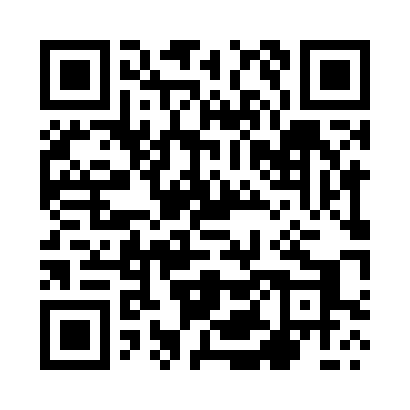 Prayer times for Radomno, PolandWed 1 May 2024 - Fri 31 May 2024High Latitude Method: Angle Based RulePrayer Calculation Method: Muslim World LeagueAsar Calculation Method: HanafiPrayer times provided by https://www.salahtimes.comDateDayFajrSunriseDhuhrAsrMaghribIsha1Wed2:265:0612:395:488:1210:442Thu2:255:0412:395:498:1410:443Fri2:245:0212:395:508:1610:454Sat2:235:0012:385:518:1810:465Sun2:234:5812:385:538:1910:466Mon2:224:5612:385:548:2110:477Tue2:214:5512:385:558:2310:488Wed2:204:5312:385:568:2510:499Thu2:194:5112:385:578:2610:4910Fri2:194:4912:385:588:2810:5011Sat2:184:4712:385:598:3010:5112Sun2:174:4612:386:008:3110:5113Mon2:174:4412:386:018:3310:5214Tue2:164:4212:386:028:3510:5315Wed2:154:4112:386:038:3610:5416Thu2:154:3912:386:048:3810:5417Fri2:144:3712:386:058:4010:5518Sat2:134:3612:386:068:4110:5619Sun2:134:3412:386:068:4310:5620Mon2:124:3312:386:078:4410:5721Tue2:124:3212:386:088:4610:5822Wed2:114:3012:386:098:4710:5923Thu2:114:2912:396:108:4910:5924Fri2:104:2812:396:118:5011:0025Sat2:104:2612:396:128:5211:0126Sun2:104:2512:396:128:5311:0127Mon2:094:2412:396:138:5511:0228Tue2:094:2312:396:148:5611:0329Wed2:084:2212:396:158:5711:0330Thu2:084:2112:396:158:5811:0431Fri2:084:2012:406:169:0011:04